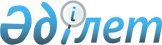 Об утверждении Правил организации учета детей дошкольного и школьного возраста до получения ими среднего образования
					
			Утративший силу
			
			
		
					Приказ Министра образования и науки Республики Казахстан от 15 января 2016 года № 33. Зарегистрирован в Министерстве юстиции Республики Казахстан 18 февраля 2016 года № 13115. Утратил силу приказом и.о. Министра образования и науки Республики Казахстан от 11 июля 2017 года № 324 (вводится в действие по истечении десяти календарных дней после дня его первого официального опубликования)
      Сноска. Утратил силу приказом и.о. Министра образования и науки РК от 11.07.2017 № 324 (вводится в действие по истечении десяти календарных дней после дня его первого официального опубликования).
      В соответствии с подпунктом 46-14) статьи 5 Закона Республики Казахстан от 27 июля 2007 года "Об образовании" ПРИКАЗЫВАЮ:
      1. Утвердить прилагаемые Правила организации учета детей дошкольного и школьного возраста до получения ими среднего образования.
      2. Комитету по охране прав детей Министерства образования и науки Республики Казахстан (Макенова А.М.) в установленном законодательством порядке обеспечить:
      1) государственную регистрацию настоящего приказа в Министерстве юстиции Республики Казахстан;
      2) в течение десяти календарных дней после государственной регистрации настоящего приказа направление его копии на официальное опубликование в периодических печатных изданиях и Информационно-правовой системе "Әділет", а также в Республиканское государственное предприятие на праве хозяйственного ведения "Республиканский центр правовой информаций Министерства юстиции Республики Казахстан" для размещения в Эталонном контрольном банке нормативных правовых актов Республики Казахстан;
      3) размещение настоящего приказа на официальном интернет - ресурсе Министерства образования и науки Республики Казахстан.
      4) в течении десяти рабочих дней после государственной регистрации настоящего приказа в Министерстве юстиции Республики Казахстан представление в Юридический департамент Министерства образования и науки Республики Казахстан сведений об исполнении мероприятий, предусмотренных подпунктами 1), 2) и 3) пункта 2 настоящего приказа.
      3. Контроль за исполнением настоящего приказа возложить на вице - министра образования и науки Республики Казахстан Имангалиева Е.Н.
      4. Настоящий приказ вводится в действие по истечении десяти календарных дней после дня первого официального опубликования.
      "СОГЛАСОВАН"   
      Министр внутренних дел   
      Республики Казахстан   
      ____________________К. Касымов   
      "______" ___________2016 года    Правила
организации учета детей дошкольного и школьного возраста
до получения ими среднего образования
1. Общие положения.
      1. Настоящие Правила организации учета детей дошкольного и школьного возраста до получения ими среднего образования разработаны в соответствии с подпунктом 46-14) статьи 5 Закона Республики Казахстан от 27 июля 2007 года "Об образовании" и определяют порядок выявления и учета детей дошкольного и школьного возраста до получения ими среднего образования, проживающих на территории Республики Казахстан.
      2. Основными задачами осуществления учета детей являются обеспечение права детей на обязательное бесплатное среднее образование, профилактика безнадзорности и беспризорности среди несовершеннолетних.
      3. В Правилах используются следующие понятия:
      1) учет детей дошкольного и школьного возраста до получения ими среднего образования – это подворная (поквартирная) перепись детского населения, проживающих (постоянно или временно) или пребывающих на закрепленной территории независимо от наличия регистрации по месту жительства (пребывания);
      2) закрепленная за организацией образования территория – территория, закрепленная по решению акимата города, района, поселка, аула (села), аульного (сельского) округа за организацией образования с точным обозначением ее границ;
      3) организационные условия – определение конкретных исполнителей по осуществлению учета детей дошкольного и школьного возраста, координация их взаимодействия с другими заинтересованными органами и организациями, формирование банка данных о детях, подлежащих ежегодному учету (приказ местных исполнительных органов).
      4. Обязательному персональному учету подлежат все дети в возрасте от 0 до 18 лет (до получения ими среднего образования), проживающие (постоянно или временно) или пребывающие на территории Республики Казахстан независимо от наличия регистрации по месту жительства (пребывания).
      5. Учет детей осуществляется 2 раза в год в январе – феврале, августе – сентябре месяцах каждого текущего года.
      В начале каждого учебного года учет детей завершается до комплектования класс – комплектов не позднее 5 сентября.
      6. Выявление и учет детей дошкольного и школьного возраста до получения ими среднего образования осуществляется в рамках взаимодействия органов и учреждений системы профилактики правонарушений, безнадзорности и беспризорности среди несовершеннолетних совместно с заинтересованными организациями и лицами.
      7. В учете детей участвуют:
      1) местные исполнительные органы (далее – органы образования);
      2) организации образования, созданные в организационно – правовой форме государственных учреждений (далее – ГУ);
      3) органы внутренних дел в пределах своей компетенции (по согласованию);
      4) комиссии по делам несовершеннолетних и защите их прав (по согласованию);
      5) другие органы и организации, осуществляющие меры по профилактике правонарушений, безнадзорности и беспризорности среди несовершеннолетних в соответствии с законодательством (по согласованию).
      8. Учет детей производится путем создания и ведения единой базы данных детей.
      9. Органы и организации образования, созданные в организационно-правовой форме ГУ, создают организационные условия для осуществления учета детей дошкольного и школьного возраста, проживающих на подведомственной территории.
      10. В сентябре месяце органами и организациями образования, созданными в организационно – правовой форме ГУ, по спискам первичного учета детей и спискам детей, обучающихся в организациях среднего и технического и профессионального образования отслеживается явка детей в организации образования, проводятся необходимые мероприятия по охвату обучением детей.
      Организациями образования, созданными в организационно – правовой форме ГУ к 5 сентября каждого года направляются сведения о явке детей в органы образования.
      Органы образования областей, города республиканского значения и столицы к 10 сентября каждого года направляют сведения в уполномоченный орган в области образования.
      11. Итоги ежегодных учетов детей дошкольного и школьного возраста до получения ими среднего образования рассматриваются на совещаниях органов и организаций образования. 2. Порядок осуществления учета детей органами образования
      12. Органы образования осуществляют учет детей дошкольного и школьного возраста и создают организационные условия для реализации системы ежегодного учета детей, проживающих на подведомственной территории и организуют регулярный прием информации о детях, подлежащих включению (исключению) в базу данных, своевременно вносят в нее дополнения и изменения в соответствии с информацией, получаемой от организаций образования, созданных в организационно – правовой форме ГУ и ведут базу данных детей:
      1) обучающихся в организациях среднего образования по форме согласно приложению 1 к настоящим Правилам;
      2) воспитывающихся и обучающихся в дошкольных организациях образования по форме согласно приложению 2 к настоящим Правилам;
      3) обучающихся на дому по форме согласно приложению 3 к настоящим Правилам;
      4) не подлежащих обучению (по состоянию здоровья) по форме согласно приложению 4 к настоящим Правилам;
      5) иностранцев, лиц без гражданства, проживающих на закрепленной территории по форме согласно приложению 5 к настоящим Правилам;
      6) иностранцев, лиц без гражданства, обучающихся в организациях среднего образования по форме согласно приложению 6 к настоящим Правилам;
      7) пропустивших занятия без уважительной причины 10 и более календарных дней в организациях среднего образования, сведения о принятых мерах по охвату обучением учащихся, пропустивших занятия без уважительной причины 10 и более календарных дней в организациях среднего образования по формам согласно приложениям 7, 8 к настоящим Правилам.
      Данные сведения согласовываются с местной полицейской службой органов внутренних дел области (города республиканского значения, столицы), (района, города, района в городе) и направляются органами образования областей, города республиканского значения, столицы в уполномоченный орган в области образования и науки к 15 числу каждого месяца, органами образования городов, районов в органы образования областей к 10 числу каждого месяца.
      8) прибывших (выбывших) в организации среднего образования в течение учебного года (по итогам полугодия и на 5 сентября каждого года) по форме согласно приложению 9 к настоящим Правилам;
      9) обучающихся, переведенных в вечерние организации среднего образования, на экстернатное, заочное, дистанционное обучение по форме согласно приложению 10 к настоящим Правилам;
      10) выбывших из вечерних организаций среднего образования по форме согласно приложению 11 к настоящим Правилам;
      11) окончивших 9 классов с приложением соответствующих документов, подтверждающих их дальнейшее обучение по форме согласно приложению 12 к настоящим Правилам.
      13. Органы образования города республиканского значения, столицы, городов, районов дополнительно ведут базу данных детей в возрасте от 0 до 18 лет (до получения ими среднего образования), проживающих (постоянно или временно) или пребывающих на закрепленной территории, независимо от наличия регистрации по месту жительства (пребывания) согласно приложению 13, сведения об итогах учета детей, сводные данные детей дошкольного и школьного возраста по формам согласно приложениям 14, 15 к настоящим Правилам.
      14. Органы образования областей, города республиканского значения, столицы дополнительно осуществляет сбор сведений об итогах учета детей, сводных данных детей дошкольного и школьного возраста по формам согласно приложениям 14, 15 к настоящим Правилам, а также ведут базы данных:
      1) обучающихся в организациях технического и профессионального образования по форме согласно приложению 16 к настоящим Правилам;
      2) обучающихся, выбывших (переведенных) из организаций технического и профессионального образования, поступивших на базе основного образования по форме согласно приложению 17 к настоящим Правилам.
      15. Ежегодно в период до 15 сентября и 5 февраля каждого текущего года органы образования областей, города республиканского значения, столицы осуществляет сверку базы данных с данными фактического списочного учета обучающихся организаций образования по итогам проверки приема детей и детей, фактически приступивших к обучению в данном учебном году, а также сведений о детях, не завершивших обучение в организациях Технического и профессионального образования, поступивших на базе основного среднего образования на предмет продолжения их дальнейшего обучения в организациях среднего образования.
      Контроль за охватом обучением детей, выбывших из организаций Технического и профессионального образования, поступивших на базе основного среднего образования осуществляется до получения ими среднего образования.
      16. Ежегодно в период до 10 сентября и 30 января каждого текущего года органы образования городов, районов осуществляет сверку базы данных с данными фактического списочного учета обучающихся в организациях образования по итогам проверки приема детей и детей, фактически приступивших к обучению в данном учебном году, а также осуществляет сверку сведений о детях, выбывших из организаций среднего образования на предмет продолжения их дальнейшего обучения в организациях образования.
      17. Органы и организации образования принимают меры по устройству на обучение выявленных детей, не обучающихся в образовательных организациях, и вносят соответствующие изменения в базу данных.
      18. Указанные сведения в пунктах 10, 12 настоящих Правил предоставляются руководителями органов образования городов, районов в органы образования областей в электронном виде и на бумажном носителе, заверенные подписью руководителя и печатью органа образования. 3. Порядок осуществления учета детей организациями среднего
образования, созданными в организационно – правовой форме
государственных учреждений
      19. По представлению местного исполнительного органа организации среднего образования, созданные в организационно – правовой форме ГУ, в пределах закрепленной территории, проводят учет детей дошкольного и школьного возраста.
      В тетрадях подворного (поквартирного) обхода отмечаются сведения о детях, проживающих (постоянно или временно) или пребывающих на закрепленной территории независимо от наличия регистрации по месту жительства (пребывания) по форме согласно приложению 18 к настоящим Правилам.
      Списки, содержащие сведения о детях согласовываются с органом образования города республиканского значения, столицы, города, района и утверждаются акимом города (района, поселка, села).
      20. Организации среднего образования, созданные в организационно-правовой форме ГУ, организуют прием информации от граждан о детях, проживающих на закрепленной территории (микрорайона) и осуществляют ведение базы данных детей:
      1) в возрасте от 0 до 18 лет (до получения ими среднего образования), проживающих (постоянно или временно) или пребывающих на закрепленной территории независимо от наличия регистрации по месту жительства (пребывания) по форме согласно приложению 13 к настоящим Правилам;
      2) обучающихся в организациях среднего образования по форме согласно приложению 1 к настоящим Правилам;
      3) воспитывающихся и обучающихся в дошкольных организациях образования по форме согласно приложению 2 к настоящим Правилам;
      4) обучающихся на дому по форме согласно приложению 3 к настоящим Правилам;
      5) не подлежащих обучению (по состоянию здоровья) по форме согласно приложению 4 к настоящим Правилам;
      6) иностранцев, лиц без гражданства, проживающих на закрепленной территории по форме согласно приложению 5 к настоящим Правилам;
      7) иностранцев и лиц без гражданства, обучающихся в организациях среднего образования по форме согласно приложению 6 к настоящим Правилам;
      8) пропустивших занятия без уважительной причины 10 и более календарных дней в организациях среднего образования, сведения о принятых мерах по охвату обучением учащихся, пропустивших занятия без уважительной причины 10 и более календарных дней в организациях среднего образования по формам согласно приложениям 7, 8 к настоящим Правилам (данные сведения направляют в органы образования города республиканского значения, столицы, городов, районов к 5 числу каждого месяца);
      9) прибывших (выбывших) в организации среднего образования в течение учебного года (по итогам полугодия и на 5 сентября каждого года) по форме согласно приложению 9 к настоящим Правилам;
      10) об обучающихся, переведенных в вечерние организации среднего образования, на экстернатное, заочное, дистанционное обучение по форме согласно приложению 10 к настоящим Правилам;
      11) выбывших из вечерних организаций среднего образования по форме согласно приложению 11 к настоящим Правилам;
      12) окончивших 9 классов с приложением соответствующих документов, подтверждающих их дальнейшее обучение по форме согласно приложению 12 к настоящим Правилам.
      21. Организации среднего образования, созданные в организационно-правовой форме ГУ формируют сведения об итогах учета детей, сводные данные детей дошкольного и школьного возраста по формам согласно приложениям 14, 15 к настоящим Правилам.
      22. Осуществляют ежедневный контроль за посещением занятий обучающимися (мониторинг), ведут индивидуальную профилактическую работу с обучающимися, имеющими проблемы в поведении, обучении, развитии и социальной адаптации.
      23. Руководитель организации среднего образования, созданной в организационно – правовой форме ГУ осуществляет контроль за дальнейшим обучением выбывшего из организации среднего образования обучающегося с приложением в личное дело подтверждающего документа о его дальнейшем обучении (справка – подтверждение о дальнейшем обучении с исходящим номером и датой, номером и датой приказа о зачислении в другую организацию образования).
      Руководитель организации среднего образования, созданной в организационно – правовой форме ГУ, принимающий обучающегося направляет в трехдневный срок справку – подтверждение с исходящим номером и датой, номером и датой приказа о зачислении в организацию среднего образования, из которой выбыл обучающийся.
      24. Справки – подтверждения о дальнейшем обучении выбывших учащихся принимаются только при наличии в них исходящего номера и даты, номера и даты приказа о зачислении в другую организацию образования.
      25. На основании анализа учета детей и приказа о переводе учащихся в следующий класс перед началом учебного года, не позднее 5 сентября, издается приказ о зачислении учащихся по классам. В соответствии с приказом о зачислении, заполняется журнал учебных занятий.
      26. В случае выявления семей, препятствующих получению своими детьми образования и (или) ненадлежащим образом выполняющих обязанности по воспитанию и обучению своих детей, организация среднего образования, созданная в организационно – правовой форме ГУ:
      1) незамедлительно принимает меры по взаимодействию с родителями (законными представителями) для организации обучения несовершеннолетних;
      2) информирует об этом комиссию по делам несовершеннолетних и защите их прав для принятия мер воздействия в соответствии с действующим законодательством;
      3) информирует органы образования о выявленных детях и принятых мерах по организации обучения для указанных детей.
      27. Прибывшие дети, выявленные в ходе проведения учета детей, записываются в журнале учебных занятий после черты комплектования.
      28. Указанные сведения в пункте 20, 21 настоящих Правил предоставляются руководителями организации среднего образования, созданных в организационно – правовой форме ГУ в органы образования города республиканского значения, столицы, городов, районов в электронном виде и на бумажном носителе, заверенные подписью руководителя и печатью данной организации среднего образования к 5 сентября и 25 января каждого года.
      Форма         База данных детей, обучающихся в организациях
среднего образования
      по состоянию "___" __________ 20__ г.
      Форма         База данных воспитывающихся и обучающихся в дошкольных
организациях образования
      по состоянию "___" __________ 20__ г.
      Форма         База данных детей, обучающихся на дому
      по состоянию "___" __________ 20__ г.
      Форма         База данных детей, не подлежащих обучению
(по состоянию здоровья)
      по состоянию "___" __________ 20__ г.
      Форма         База данных
детей иностранцев и лиц без гражданства,
проживающих на закрепленной территории
      по состоянию "___" __________ 20__ г.
      Иностранцы
      Лица без гражданства
      Беженцы
      Лицо, ищущее убежище
      Оралманы
      Форма         База данных
детей иностранцев и лиц без гражданства,
обучающихся в организациях среднего образования
      по состоянию "___" __________ 20__ г.
      Иностранцы
      Лица без гражданства
      Беженцы
      Лицо, ищущее убежище
      Оралманы
      Форма         База данных детей,
пропустивших занятия без уважительной причины 10 и более
календарных дней в организациях среднего образования
      по состоянию "___" __________ 20__ г.
      Руководитель органа образования ____________________________
                                                     (Ф.И.О., подпись)
      М.П.
      Начальник местной полицейской службы
      органов внутренних дел области
      (города республиканского значения,
      столицы), (района, города, района в городе) ________________
                                                           (Ф.И.О., подпись)
      М.П.
      Форма         Сведения
о принятых мерах по охвату обучением учащихся, пропустивших
занятия без уважительной причины 10 и более календарных дней
в организациях среднего образования
      по состоянию "___" __________ 20__ г.
      Руководитель органа образования ____________________________
                                                     (Ф.И.О., подпись)
      М.П.
      Начальник местной полицейской службы
      органов внутренних дел области
      (города республиканского значения,
      столицы), (района, города, района в городе) ________________
                                                           (Ф.И.О., подпись)
      М.П.
      Форма         База данных детей, прибывших (выбывших)
в организации среднего образования в течение учебного года
(по итогам полугодия и на 5 сентября каждого года)
      по состоянию "___" __________ 20__ г.
      Примечание:
      Для органов образования областей, города республиканского значения, столицы – в разрезе городов, районов количественные данные.
      Для органов образования городов, районов – в разрезе организаций среднего образования количественные данные с приложением сведений организаций образования.
      Для организаций среднего образования – пофамильные списки с приложением подтверждающих документов с исходящим номером, датой, номером приказа, датой приказа о зачислении в другую организацию образования.
      Организациями среднего образования данные сведения направляются в органы образования по итогам полугодия и на 5 сентября каждого года.
      Форма         База данных об обучающихся, переведенных
в вечерние организации среднего образования,
на экстернатное, заочное, дистанционное обучение
      по состоянию "___" __________ 20__ г.
      Форма         База данных детей, выбывших из вечерних
организаций среднего образования
      по состоянию "___" __________ 20__ г.
      Форма         База данных детей, окончивших 9 классов
с приложением соответствующих документов, подтверждающих
их дальнейшее обучение
      по состоянию "___" __________ 20__ г.
      Примечание:
      Для органов образования областей, города республиканского значения, столицы – в разрезе городов, районов количественные данные.
      Для органов образования городов, районов – в разрезе организаций среднего образования количественные данные с приложением сведений организаций образования.
      Для организаций среднего образования – пофамильные списки выпускников 9 классов.
      Форма         База данных детей, в возрасте от 0 до 18 лет (до получения ими
среднего образования), проживающих (постоянно или временно) или
пребывающих на закрепленной территории, независимо от наличия
регистрации по месту жительства (пребывания)
      по состоянию "___" __________ 20__ г.
      Форма         Сведения об итогах учета детей
      по состоянию "___" __________ 20__ г.
      Форма         Сводные данные детей дошкольного и школьного возраста
      по состоянию "___" __________ 20__ г.
      Форма          База данных обучающихся в организациях
технического и профессионального образования
      по состоянию "___" __________ 20__ г.
      Форма         База данных обучающихся, выбывших (переведенных)
из организаций технического и профессионального образования,
поступивших на базе основного образования
      по состоянию "___" __________ 20__ г.
      Форма         Тетрадь подворного (поквартирного) обхода
по состоянию "___" __________ 20__ г.
      Улица______, дом №_____, количество квартир (домов)_______
      Сводные данные
      Итого: - детей в возрасте от 0 до 18 лет - … чел.,
					© 2012. РГП на ПХВ «Институт законодательства и правовой информации Республики Казахстан» Министерства юстиции Республики Казахстан
				
Министр образования и науки
Республики Казахстан
А. СаринжиповУтверждены
приказом Министра
образования и науки
Республики Казахстан
от 15 января 2016г.
№ 33Приложение 1
к Правилам организации
учета детей дошкольного
и школьного возраста до
получения ими среднего
образования
№ п/п
Город, район
Наименование организации среднего образования
Фамилия, имя, отчество (при его наличии) обучающегося
Дата, месяц, год рождения
ИИН
Класс
Домашний адрес, телефон
Примечание
1
2
3
4
5
6
7
8
9Приложение 2
к Правилам организации
учета детей дошкольного
и школьного возраста до
получения ими среднего
образования
№ п/п
Город, район
Наименование организации дошкольного образования
Фамилия, имя, отчество (при его наличии) воспитанника
Дата, месяц, год рождения
ИИН
Группа
Домашний адрес, телефон
Примечание
1
2
3
4
5
6
7
8
9Приложение 3
к Правилам организации
учета детей дошкольного
и школьного возраста до
получения ими среднего
образования
№ п/п
Город, район
Наименование организации среднего образования
Фамилия, имя, отчество (при его наличии) обучающегося
Дата, месяц, год рождения
Диагноз
Имеется ли инвалидность (указать)
Программа обучения
Период индивидуального обучения
Домашний адрес, телефон
1
2
3
4
5
6
7
8
9
10Приложение 4
к Правилам организации
учета детей дошкольного
и школьного возраста до
получения ими среднего
образования
№ п/п
Город, район
Наименование организации среднего образования
Фамилия, имя, отчество (при его наличии) обучающегося
Дата, месяц, год рождения
Заключение ПМПК (исх. номер, дата подтверждающего документа)
Домашний адрес, телефон
1
2
3
4
5
6
7Приложение 5
к Правилам организации
учета детей дошкольного
и школьного возраста до
получения ими среднего
образования
№ п/п
Город, район
Фамилия, имя, отчество (при его наличии) обучающегося
Дата, месяц, год рождения
Домашний адрес, телефон
Сведения об охвате обучением
Примечание
1
2
3
4
5
6
7
№ п/п
Город, район
Фамилия, имя, отчество (при его наличии) обучающегося
Дата, месяц, год рождения
Домашний адрес, телефон
Сведения об охвате обучением
Примечание
1
2
3
4
5
6
7
№ п/п
Город, район
Фамилия, имя, отчество (при его наличии) обучающегося
Дата, месяц, год рождения
Домашний адрес, телефон
Сведения об охвате обучением
Примечание
1
2
3
4
5
6
7
№ п/п
Город, район
Фамилия, имя, отчество (при его наличии) обучающегося
Дата, месяц, год рождения
Домашний адрес, телефон
Сведения об охвате обучением
Примечание
1
2
3
4
5
6
7
№ п/п
Город, район
Фамилия, имя, отчество (при его наличии) обучающегося
Дата, месяц, год рождения
Домашний адрес, телефон
Сведения об охвате обучением
Примечание
1
2
3
4
5
6
7Приложение 6
к Правилам организации
учета детей дошкольного
и школьного возраста до
получения ими среднего
образования
№ п/п
Город, район
Фамилия, имя, отчество (при его наличии) обучающегося
Дата, месяц, год рождения
Домашний адрес, телефон
Сведения об охвате обучением
Примечание
1
2
3
4
5
6
7
№ п/п
Город, район
Фамилия, имя, отчество (при его наличии) обучающегося
Дата, месяц, год рождения
Домашний адрес, телефон
Сведения об охвате обучением
Примечание
1
2
3
4
5
6
7
№ п/п
Город, район
Фамилия, имя, отчество (при его наличии) обучающегося
Дата, месяц, год рождения
Домашний адрес, телефон
Сведения об охвате обучением
Примечание
1
2
3
4
5
6
7
№ п/п
Город, район
Фамилия, имя, отчество (при его наличии) обучающегося
Дата, месяц, год рождения
Домашний адрес, телефон
Сведения об охвате обучением
Примечание
1
2
3
4
5
6
7
№ п/п
Город, район
Фамилия, имя, отчество (при его наличии) обучающегося
Дата, месяц, год рождения
Домашний адрес, телефон
Сведения об охвате обучением
Примечание
1
2
3
4
5
6
7Приложение 7
к Правилам организации
учета детей дошкольного
и школьного возраста до
получения ими среднего
образования
№ п/п
Наименования районов и городов
Количество организаций среднего образования
в них уч-ся
выявлено н/л, не посещающих организации среднего образования без уважительной причины 10 и более дней
выявлено н/л, не посещающих организации среднего образования без уважительной причины 10 и более дней
выявлено н/л, не посещающих организации среднего образования без уважительной причины 10 и более дней
Возвращены в организации среднего образования
Возвращены в организации среднего образования
Возвращены в организации среднего образования
Продолжают не посещать организации среднего образования
Продолжают не посещать организации среднего образования
Продолжают не посещать организации среднего образования
Продолжают не посещать организации среднего образования
Продолжают не посещать организации среднего образования
Продолжают не посещать организации среднего образования
Продолжают не посещать организации среднего образования
Продолжают не посещать организации среднего образования
Продолжают не посещать организации среднего образования
Продолжают не посещать организации среднего образования
Продолжают не посещать организации среднего образования
Продолжают не посещать организации среднего образования
Продолжают не посещать организации среднего образования
№ п/п
Наименования районов и городов
Количество организаций среднего образования
в них уч-ся
выявлено н/л, не посещающих организации среднего образования без уважительной причины 10 и более дней
выявлено н/л, не посещающих организации среднего образования без уважительной причины 10 и более дней
выявлено н/л, не посещающих организации среднего образования без уважительной причины 10 и более дней
с начала учебного года
за последн. отчетный месяц
за последн. отчетный месяц
всего за последний отчетный месяц
в малообеспеченных семьях 
из них, проживающих
из них, проживающих
из них, проживающих
причина не посещения
причина не посещения
причина не посещения
причина не посещения
причина не посещения
отсутствие
отсутствие
отсутствие
№ п/п
Наименования районов и городов
Количество организаций среднего образования
в них уч-ся
выявлено н/л, не посещающих организации среднего образования без уважительной причины 10 и более дней
выявлено н/л, не посещающих организации среднего образования без уважительной причины 10 и более дней
выявлено н/л, не посещающих организации среднего образования без уважительной причины 10 и более дней
с начала учебного года
за последн. отчетный месяц
за последн. отчетный месяц
всего за последний отчетный месяц
в малообеспеченных семьях 
в неблагополучных семьях
в малообеспеченных и  неблагополучных семьях
в иных семьях (в примечании указать)
находятся:
находятся:
находятся:
не желают уч-ся
миграция семей в неизвестном направлении 
организации образования
подвоза
одежды, обуви,школьных принадлежностей
№ п/п
Наименования районов и городов
Количество организаций среднего образования
в них уч-ся
с начала учебного года
за последний отчетный месяц
за последний отчетный месяц
с начала учебного года
всего
в т.ч. повторно
всего за последний отчетный месяц
в малообеспеченных семьях 
в неблагополучных семьях
в малообеспеченных и  неблагополучных семьях
в иных семьях (в примечании указать)
в ЦАНе
под следствием
в розыске
не желают уч-ся
миграция семей в неизвестном направлении 
организации образования
подвоза
одежды, обуви,школьных принадлежностей
№ п/п
Наименования районов и городов
Количество организаций среднего образования
в них уч-ся
с начала учебного года
всего
в т.ч. повторно
с начала учебного года
всего
в т.ч. повторно
всего за последний отчетный месяц
в малообеспеченных семьях 
в неблагополучных семьях
в малообеспеченных и  неблагополучных семьях
в иных семьях (в примечании указать)
в ЦАНе
под следствием
в розыске
не желают уч-ся
миграция семей в неизвестном направлении 
организации образования
подвоза
одежды, обуви,школьных принадлежностей
1
2
3
4
5
6
7
8
9
10
11
12
13
14
15
16
17
18
19
20
21
22
23Приложение 8
к Правилам организации
учета детей дошкольного
и школьного возраста до
получения ими среднего
образования
№
Город, район 
Фамилия, имя, отчество (при его наличии) обучающегося
Дата рождения
Организация среднего образования
Класс
Место жительства, телефон
Соц. положение семьи
С какого дня не посещает
Причины
Принятые меры
1
2 
3 
4
5 
6 
7 
8 
9 
10 
11 Приложение 9
к Правилам организации
учета детей дошкольного
и школьного возраста до
получения ими среднего
образования
№ п/п
Наименование показателя
1 четверть
1 полугодие
3 четверть
2 полугодие
Учебный год (отчетный период)
1
Всего учащихся на начало учебного года
2
Всего прибыло
В том числе
3
Учились в других организациях среднего образования:
3.1
города (района)
3.2
области
3.3
республики
3.4
других государств
Из них:
4
В частных организациях среднего образования
5
В специальных организациях среднего образования
6
В вечерних организациях среднего образования
7
В ТиПО
8
Дополнительный охват
9
Всего выбыло
В том числе
10
В другие организации среднего образования:
10.1
города (района)
10.2
области
10.3
республики
10.4
других государств
Из них:
11
В частные организации среднего образования
12
В специальные организации среднего образования
13
В вечерние организации среднего образования
14
В ТиПО
15
В ДДО
16
По болезни
17
По причине смерти
18
Осуждены
19
Нигде не работают и не учатся
20
Только работают
21
Другие причины
22
Всего учащихсяПриложение 10
к Правилам организации
учета детей дошкольного
и школьного возраста до
получения ими среднего
образования
№ п/п
Город, район
Фамилия, имя, отчество (при его наличии) обучающегося 
Дата, месяц, год рождения
В какой организации среднего образования обучался, класс, форма обучения
В какую организацию среднего образования прибыл, класс, форма обучения, номер и дата приказа о зачислении
Основание перевода, причины
Домашний адрес, телефон
1
2
3
4
5
6
7
8Приложение 11
к Правилам организации
учета детей дошкольного
и школьного возраста до
получения ими среднего
образования
№ п/п
Город, район
Фамилия, имя, отчество (при его наличии) обучающегося
Дата, месяц, год рождения
Домашний адрес, телефон
Основание, причины выбытия
Куда выбыл (указать исх. номер и дата подтверждающего документа, номер и дата приказа о зачислении)
Примечание
1
2
3
4
5
6
7
8Приложение 12
к Правилам организации
учета детей дошкольного
и школьного возраста до
получения ими среднего
образования
№ п/п
Наименование городов/ районов
Общее кол-во выпускников 9 класса _____ года
продолжили обучение
в т.ч., обучаются в
в т.ч., обучаются в
в т.ч., обучаются в
не обучаются
не обучаются
не обучаются
№ п/п
Наименование городов/ районов
Общее кол-во выпускников 9 класса _____ года
продолжили обучение
в организациях среднего образования
в т.ч. обучающихся в вечерних организациях среднего образования, на экстернате, заочной, дистанционной формам обучения 
колледжах
работают
по состоянию здоровья
не работают, не учатсяПриложение 13
к Правилам организации
учета детей дошкольного
и школьного возраста до
получения ими среднего
образования
№ п/п
Область, район, город (микроучасток организации среднего образования №__)
Улица
Дом №
Квартира
Фамилия, имя, отчество (при его наличии) 
Дата рождения, полных лет на ____
(дата, месяц, год)
Сведения об обучении
Подтверждение обучения (исх. №, дата)
1
2
3
4
5
6
7
8
9Приложение 14
к Правилам организации
учета детей дошкольного
и школьного возраста до
получения ими среднего
образования
Область (город, район, организация среднего образования)
возраст
общее
кол-во детей
посещают д/с
Воспитываются дома
из них обучается в:
из них обучается в:
из них обучается в:
из них обучается в:
из них обучается в:
из них обучается в:
из них обучается в:
из них обучается в:
на дому
всего детей, охваченных обучением
% охвата
не охвачены обучением
не охвачены обучением
не охвачены обучением
не охвачены обучением
не охвачены обучением
не охвачены обучением
Область (город, район, организация среднего образования)
возраст
общее
кол-во детей
посещают д/с
Воспитываются дома
дневных СОШ
в т.ч. частных
организациях
среднего образования
спец. коррекц. учрежд.
вечерних
организациях
среднего образования
колледжах
ВУЗах до 18 лет
дистанционно
учрежд. закр. типа
на дому
всего детей, охваченных обучением
% охвата
больные,
не подлеж. обучению
больные,
подлеж. обучению
миграция
не желают учиться
работают
другие
Область (город, район, организация среднего образования)
0-1 год
Область (город, район, организация среднего образования)
2 года
Область (город, район, организация среднего образования)
3 года
Область (город, район, организация среднего образования)
4 года
Область (город, район, организация среднего образования)
5 лет
Область (город, район, организация среднего образования)
6 лет
Область (город, район, организация среднего образования)
7 лет
Область (город, район, организация среднего образования)
8 лет
Область (город, район, организация среднего образования)
9 лет
Область (город, район, организация среднего образования)
10 лет
Область (город, район, организация среднего образования)
11 лет
Область (город, район, организация среднего образования)
12 лет
Область (город, район, организация среднего образования)
13 лет
Область (город, район, организация среднего образования)
14 лет
Область (город, район, организация среднего образования)
15 лет
Область (город, район, организация среднего образования)
16 лет
Область (город, район, организация среднего образования)
17 лет
Область (город, район, организация среднего образования)
18 лет до получения среднего образования
Область (город, район, организация среднего образования)
больные, не подлеж. обучению
Область (город, район, организация среднего образования)
0-6 лет
Область (город, район, организация среднего образования)
7-18 лет
Область (город, район, организация среднего образования)
итогоПриложение 15
к Правилам организации
учета детей дошкольного
и школьного возраста до
получения ими среднего
образования
Наименование города, района
Количество детей
Количество детей
Количество детей
В том числе
В том числе
В том числе
В том числе
В том числе
В том числе
Другие категории (в примечании указать)
Наименование города, района
Всего от 0 до 18 лет до получения ими среднего образования)
В т.ч. девочек
В т.ч. каз. нац.
Дошкольного возраста (от 0 до 6 (7) лет)
Школьного возраста (от 6 (7)-18 лет до получения ими среднего образования)
Обучающихся в
Обучающихся в
Обучающихся в
Обучающихся в
Другие категории (в примечании указать)
Наименование города, района
Всего от 0 до 18 лет до получения ими среднего образования)
В т.ч. девочек
В т.ч. каз. нац.
Дошкольного возраста (от 0 до 6 (7) лет)
Школьного возраста (от 6 (7)-18 лет до получения ими среднего образования)
организации дошкольного образования
организациях среднего образования (вкл.18 лет, до получения ими среднего образования)
ТиПО (вкл. 18 лет до получения ими среднего образования)
ВУЗах (вкл. 18 лет)
Другие категории (в примечании указать)
1
2
3
4
5
6
7
8
9
10
11Приложение 16
к Правилам организации
учета детей дошкольного
и школьного возраста до
получения ими среднего
образования
№ п/п
Город, район
Наименование организации ТиПО
Фамилия, имя, отчество (при его наличии) обучающегося
Дата, месяц, год рождения
ИИН
Курс, специальность
Домашний адрес, телефон
Примечание
1
2
3
4
5
6
7
8
9Приложение 17
к Правилам организации
учета детей дошкольного
и школьного возраста до
получения ими среднего
образования
№ п/п
Наименование организации ТиПО
Фамилия, имя, отчество (при его наличии) обучающегося
Дата, месяц, год рождения
Домашний адрес, телефон
С какого курса, номер и дата приказа, куда выбыл
Основание, причины выбытия
Справка-подтверждение (исх. номером и датой)
Примечание
1
2
3
4
5
6
7
8
9Приложение 18
к Правилам организации
учета детей дошкольного
и школьного возраста до
получения ими среднего
образования
№ п/п
Улица
Дом №
Квартира, телефон
Фамилия, имя, отчество (при его наличии) 
Дата рождения, полных лет на ____
(дата, месяц, год)
Сведения об обучении
Подтверждение обучения (исх. номер и дата)
1
2
3
4
5
6
7
8
Наименование города, района
Количество детей
Количество детей
В том числе
В том числе
В том числе
В том числе
В том числе
В том числе
Другие категории (в примечании указать)
Наименование города, района
Всего от 0 до 18 лет до получения ими среднего образования
В т.ч. девочек
Дошкольного возраста (от 0 до 6 (7) лет)
Школьного возраста (от 6 (7)-18 лет до получения ими среднего образования)
Обучающихся в
Обучающихся в
Обучающихся в
Обучающихся в
Другие категории (в примечании указать)
Наименование города, района
Всего от 0 до 18 лет до получения ими среднего образования
В т.ч. девочек
Дошкольного возраста (от 0 до 6 (7) лет)
Школьного возраста (от 6 (7)-18 лет до получения ими среднего образования)
организации дошкольного образования
организации среднего образования (вкл.18 лет до получения ими среднего образования)
ТиПО (вкл. 18 лет до получения ими среднего образования)
ВУЗах (вкл. 18 лет)
Другие категории (в примечании указать)
9
10
11
12
13
14
15
16
17
18
- в возрасте 0-1 года (___ г.р.) -... чел.,
- в возрасте 2 лет (____ г.р.) - … чел.,
- в возрасте 3 лет (____ г.р.) - … чел.,
- в возрасте 4 лет (____ г.р.) - … чел.,
- в возрасте 5 лет (____ г.р.) - … чел.,
- в возрасте 6 лет (____ г.р.) - … чел.,
- в возрасте 7 лет (____ г.р.) - … чел.,
- в возрасте 8 лет (____ г.р.) - … чел.,
- в возрасте 9 лет (____ г.р.) - … чел.,
- в возрасте 10 лет (____ г.р.) - … чел.,
- в возрасте 11 лет (____ г.р.) - … чел.,
- в возрасте 12 лет (____ г.р.) - … чел.,
- в возрасте 13 лет (____ г.р.) - … чел.,
- в возрасте 14 лет (____ г.р.) - … чел.,
- в возрасте 15 лет (____ г.р.) - … чел.,
- в возрасте 16 лет (____ г.р.) - … чел.,
- в возрасте 17 лет (____ г.р.) - … чел.,
- в возрасте 18 лет (____ г.р.) - … чел.